    ПРОФИЛАКТИКА БЕЗНАДЗОРНОСТИ, ПРЕДУПРЕЖДЕНИЕ ПРАВОНАРУШЕНИЙ НЕСОВЕРШЕННОЛЕТНИХ И ЗАЩИТА ИХ ПРАВ.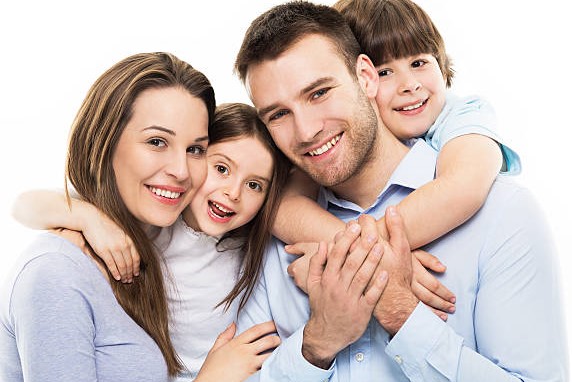 Задача детского сада в сфере профилактики безнадзорности и правонарушений заключается в проведении ранней профилактики, основой которой является создание условий, обеспечивающих возможность нормального развития детей, своевременное выявление типичных кризисных ситуаций, возникающих у детей дошкольного возраста.В системе профилактической деятельности дошкольного учреждения выделяют два направления: меры общей профилактики, обеспечивающие вовлечение всех воспитанников в активную деятельность и меры специальной профилактики, состоящие в выявлении воспитанников и семей, нуждающихся в особом педагогическом внимании и проведении работы с ними на индивидуальном уровне.Профилактика безнадзорности и правонарушений несовершеннолетних – система социальных, правовых, педагогических и иных мер, направленных на выявление и устранение причин и условий, способствующих безнадзорности, беспризорности, правонарушениям и антиобщественным действиям несовершеннолетних, осуществляемых в совокупности с индивидуальной профилактической работой с несовершеннолетними и семьями, находящимися в социально опасном положении.Каждый ребенок имеет право жить и воспитываться в семье, где его любят и заботятся о нем!ПОСМОТРИТЕ ВОКРУГ, ЕСЛИ ВЫ ВИДИТЕ: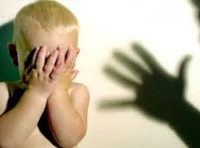  РЕБЕНКА, который побирается; РЕБЕНКА, который грязно или не по сезону одет; РЕБЕНКА, который хулиганит, выпивает или употребляет наркотические вещества; РЕБЕНКА, который не посещает школу; СЕМЬЮ, которая ведет асоциальный образ жизни и не заботится о ребенке; ФАКТЫ жестокого обращения с детьми; ФАКТЫ вовлечения несовершеннолетних в употребление спиртных напитков и наркотических веществ.НЕ БУДЬТЕ РАВНОДУШНЫМИ! ДЕТИ НЕ ДОЛЖНЫ БЫТЬ ЧУЖИМИ! 